Innovációs, Technológia- és Tudástranszfer KözpontPályázati útmutató 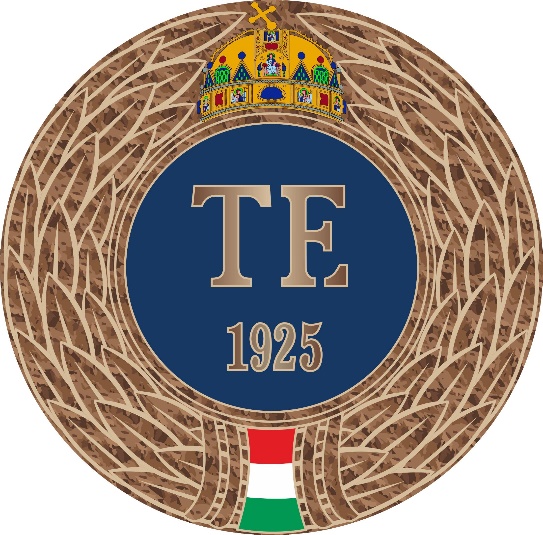 ProgramismertetőA Testnevelési Egyetemen (a továbbiakban: Egyetem) a 2019-1.2.1-EGYETEMI ÖKO-2019-00012 pályázat keretében megalakult Innovációs, Technológia- és Tudástranszfer Központ (a továbbiakban: ITTK) a Proof of Concept (a továbbiakban: PoC) alapot annak érdekében hozta létre, hogy az intézményben keletkező innovációs ötleteket felkarolja. Az ötlet kiváltó oka az, hogy a felsőoktatási intézményben sok innováció piacra jutása akadályozott, a tervezők eredményeiket, nem minden esetben tudják a piacra juttatni. Az Egyetem ezzel a programmal kíván segítséget nyújtani az ilyen termékeknek, vagy szolgáltatásoknak.A pályázat elsősorban olyan új technológiával rendelkező programokat tud támogatni, vissza nem térítendő támogatás formájában, ahol az innováció már olyan fázisban van, hogy piacra jutásnál, a hasznosítási lehetőségek feltérképezése előtt áll. Fontos továbbá, hogy a technológiában esetlegesen előforduló kockázatokat minimalizálja. Kiemelt feladat, hogy minél több vállalat számára vonzóvá váljanak az Egyetemen keletkezett innovációk és új vállalati kapcsolatok kerüljenek kiépítésre. Pályázókkal szemben támasztott feltételAz Egyetem abban szeretné segíteni polgárait, hogy az általuk kitalált innovációkat a megfelelő piaci szereplőkhöz eljuttassák. Ennek érdekében csak olyan pályázatokat tud támogatni, amelyek az alábbi feltételeknek megfelelnek:A pályázó személye: A pályázó kizárólag az Egyetemen a pályázat beadásakor aktív hallgatói vagy foglalkoztatásra irányuló jogviszonnyal rendelkező személy lehet.A pályázat innovációs tartalmával kapcsolatos elvárás:A kutatás olyan stádiumban van, hogy a program által nyújtott támogatással, a piaci kockázat csökkentésével és a megfelelő célközönség megtalálásával külső tőke bevonására és/vagy saját szabadalomra, újításra, ötletre, alkalmas.A termék vagy szolgáltatás jól elhatárolódik a piacon szereplő többi versenytárstól.Pályázat benyújtásának meneteA pályázat benyújtására 2020. május 8. és 2020. június 22. között van lehetőség a „Részletes projekt felmérési kérdőív”, „1. számú melléklet pénzügyi terv”, valamint a „2. számú melléklet adatkezelési nyilatkozat” dokumentumok kitöltésével. A részletes jelentkezési lap, valamint a pénzügyi terv a www.tf.hu internetes oldalról letölthető. Kitöltésében segítséget nyújt az ITTK.A pályázat benyújtásának határideje: 2020. június 22., hétfő 24:00.A pályázat benyújtásának módja: elektronikus úton az ittk@tf.hu e-mail címre. Támogatás felhasználására vonatkozó feltételekA támogatás vissza nem térítendő támogatás, önerő biztosítása nem szükséges.Támogatásból elszámolható költségekA PoC alapból kapott támogatás felhasználása az Egyetem „Beszerzési és közbeszerzési szabályzata” (2019.IX.6-tól hatályos) alapján lehetséges. A támogatás a technológiai fejlesztés érdekében felmerült költségek elszámolására fordítható vagy a már meglévő innováció további tesztelésére.Személyi jellegű költségre a támogatás 50 százaléka fordítható.Külső szolgáltatásra a támogatás 50 százaléka fordítható.Az odaítélt támogatás nem fordítható 50 százalékban külső szolgáltatásra oly módon, hogy a szolgáltatási szerződés csak egyetlen céggel kerül megkötésre.Indokolt esetben a felhasználás arányai módosulhatnak, az ITTK vezetőjének engedélyével.Az alábbi felsorolásban nem szereplő, de a projekt megvalósításához szakmailag elengedhetetlen szolgáltatás az ITTK vezetőjének külön engedélyével lehetséges. Ilyen szolgáltatások alatt érthető:Kísérletek végrehajtásának költsége abban az esetben, ha a projektben erre még szükség van, a piacra jutás előtt.Szakértői megbízási díj, piaci elemzésre vagy üzleti hasznosítási modell kidolgozására.Külsős szakértők bevonása annak érdekében, hogy a projekt bizonyos kisebb részeit teszteljék vagy segítsenek kidolgozni. Ezen megbízás csak rövid időtartamra szólhat.Prototípus fejlesztési fázisai miatt, külső szolgáltatás igénybevétele.Eszköz bérlése a projekt megvalósítása érdekében.Külső szolgáltatások igénybevétele.A pályázat keretében eszköz vásárlása kizárólag különösen indokolt esetben, részletes indoklás csatolása mellett lehetséges.  Dologi kiadások költségsorra csak a termék tesztelése érdekében lehet költséget tervezni.Támogatásból el nem számolható költségekA kutatócsoport működési költségei.Marketing költség a leendő termékhez/szolgáltatáshoz, kivételt képez ez alól a piackutatás és a piacra jutás költségei.Konferenciákon való részvétel, valamint a hozzá kapcsolódó utazási és szállás költségek.Olyan külső szolgáltatókkal kötött szerződés, amelyek összeférhetetlenségben állnak a kutatásban résztvevő tagokkal.A támogatási szerződésben elnyert összeg túllépése nem megengedett, amennyiben saját bevétel nem szerepel a pályázat költségvetésében. A költségvetés belső struktúrájának átalakítása engedélyköteles. Értékelés meneteA beérkező pályaműveket, az ITTK értékelésre előkészíti, majd továbbítja a bíráló bizottság tagjai felé. Amennyiben a benyújtott pályamű nem felel meg a formai követelményeknek, elbírálás nélkül azonnali elutasításban részesül. A bíráló bizottság tagjai: a projekt szakmai vezetője, az ITTK vezetője továbbá olyan szakemberek, akik oktatási, kutatási, piaci szektorban vállalnak szerepet és tevékenységük profilja kapcsolódik a pályázat profiljához.Bírálati szempontok:A termék/szolgáltatás olyan stádiumban van, hogy az elnyert támogatással az innováció üzleti piacra kijuttatható vagy további teszteléssel elérhető a megfelelő piac.A projekt reális üzleti tervvel rendelkezik, költségvetése összhangban van a megvalósítani kívánt célokkal.A termék/szolgálatás piacon történő bepozícionálása megfelelő, a kockázatok körültekintően kerültek értékelésre.A pályázat szakmai tartalma reális célokhoz kapcsolódik és összhangban van a pályázati felhívás céljával.A szakmai tartalom megegyezik az Egyetem profiljával.Pályázatokkal kapcsolatos alábbi döntések születhetnek:A projektjavaslat elfogadásra kerül.A benyújtott projektjavaslattal kapcsolatban tisztázó kérdés kerül kiküldésre, amelyet a szakmai vezetőnek szükséges megválaszolnia. A pályázat ez alapján kerül elbírálásra.A pályázat a költségterv felülvizsgálatával elfogadásra kerül.A beadott projektjavaslat elutasításra kerül.Támogatói okiratAz ITTK a nyertes pályázóknak támogatói okirat keretében nyújt támogatást. A szerződést az Egyetem részéről a rektor és a kancellár, valamint a projekt vezetője írja alá. A megállapodásban foglaltakat a projekt vezetője magára nézve kötelezőnek ismeri el. A támogatás mellékletét képezi az aktuális szakmai összefoglaló, az elfogadott költségterv és a vállalt mérföldkövek.ElszámolásA Proof of Concept pályázatok előre haladásával kapcsolatosan nyertes pályázó havonta a „3. számú melléklet” alapján beszámolót készít.A pályázat zárásakor a „4. számú melléklet” szerinti záróbeszámoló elkészítésének benyújtása szükséges.A Proof of Concept nyertes pályázója a pályázathoz kapcsolódó számlákat, bizonylatokat, azok kézhezvételtől számított öt munkanapon belül kötelesek leadni a K1, C0306 irodában legkésőbb 2021. április 30-ig. A számla teljesítés dátuma nem lehet későbbi, mint a PoC projekt befejezésének dátuma. Amennyiben a beérkezett számlák, bizonylatok 2021. április 30-ig nem kerülnek átadásra az ITTK részére, azok kiegyenlítésére nincs lehetőség. A nyertes, elfogadott pályázati költségvetési keret túllépésére nincs lehetőség, a pályázó kizárólag a támogatási összegre jogosult. Az elszámolás során a pályázó a Testnevelési Egyetem belső szabályainak, valamint az NKFIH 2019-1.2.1-EGYETEMI- ÖKO pályázati feltételeit, előírásait mindenkor figyelembe veszi, azt magára nézve kötelezően betartja.Pályázat hosszabbítása A Sars- Cov 19 okozta pandémia következtében a pályázati határidő maximum három hónappal történő meghosszabbítása lehetséges. A Proof of Concept pályázatok záró időpontja ezzel összefüggésben legkésőbb 2021. július 31. A pályázat megvalósításához köthető számla, bizonylat teljesítés dátuma ebben az esetben sem lehet későbbi, mint a PoC projekt befejezésének dátuma, annak későbbi időpontban való kiegyenlítése nem lehetséges.MELLÉKLETEKRészletes projekt felmérési kérdőívszámú melléklet: pénzügyi tervszámú melléklet: adatkezelési nyilatkozatszámú melléklet: havi beszámoló sablonszámú melléklet: záró beszámoló sablonRészletes projekt felmérési kérdőív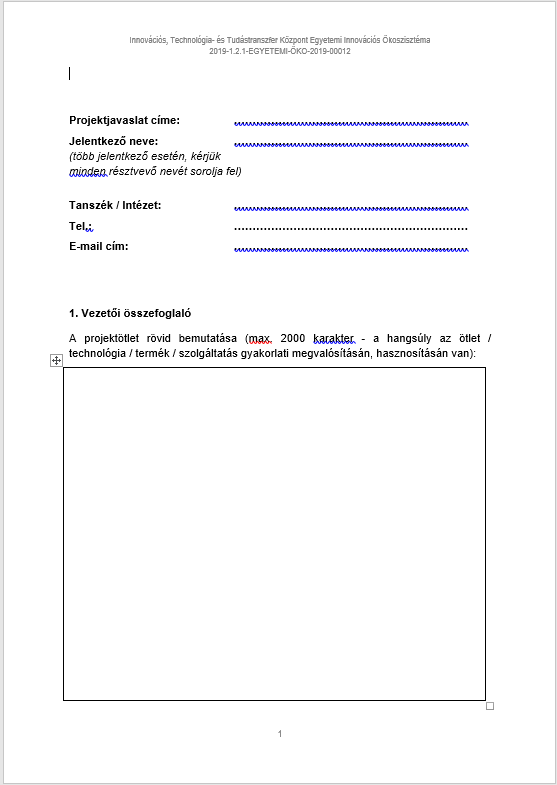 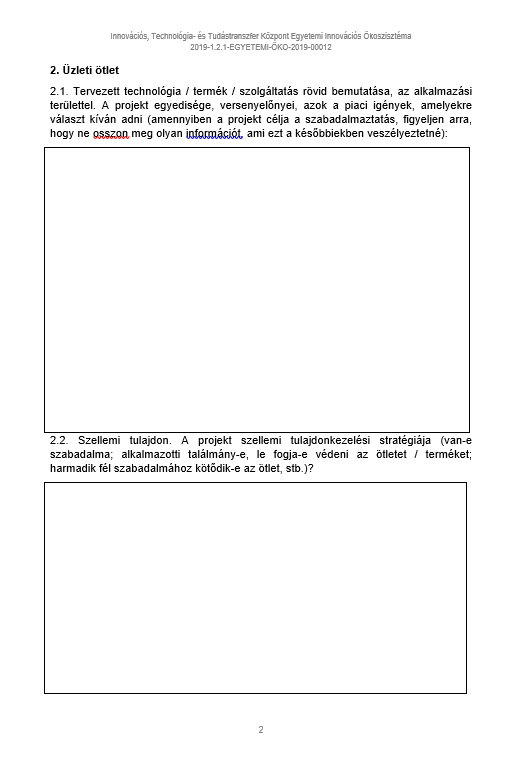 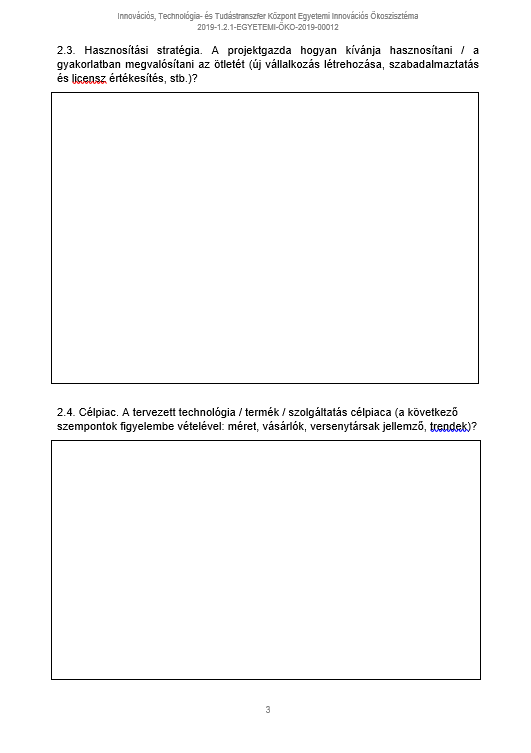 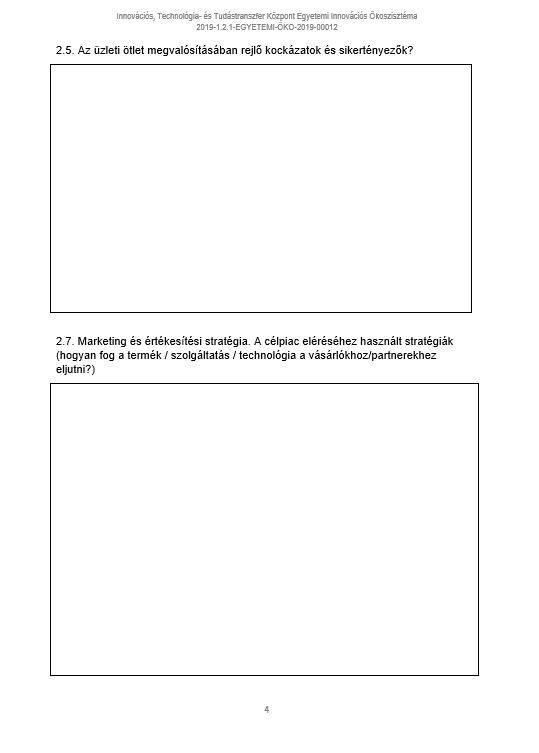 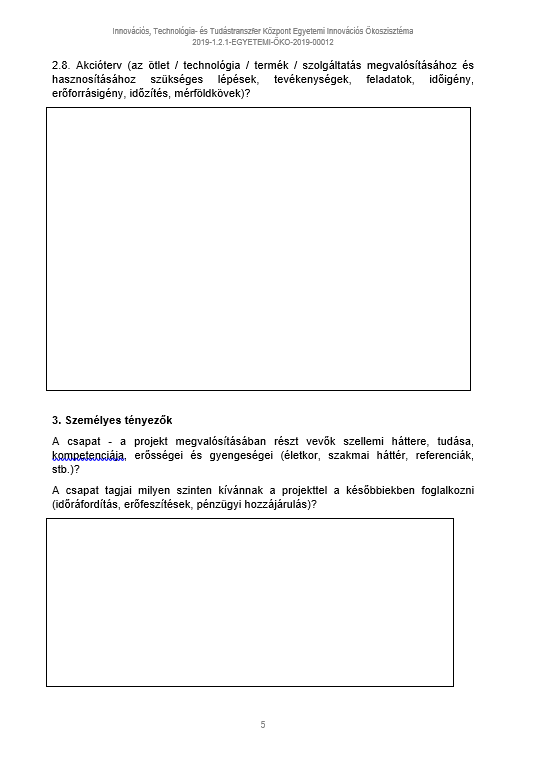 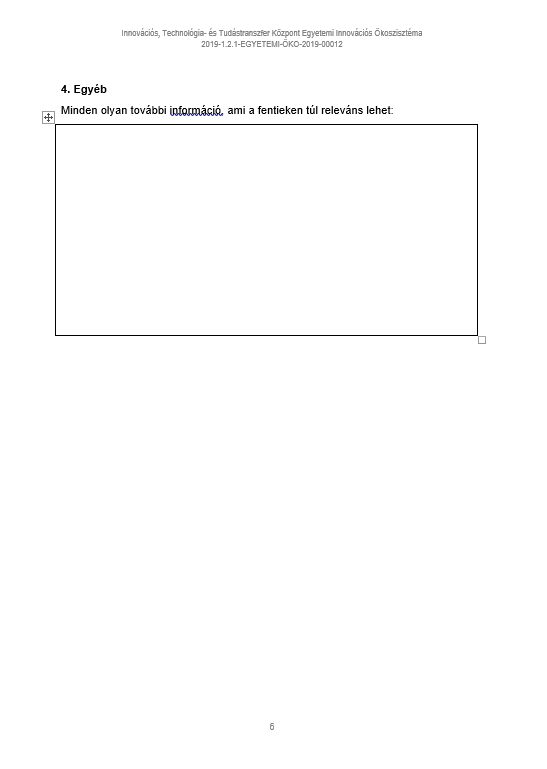 számú melléklet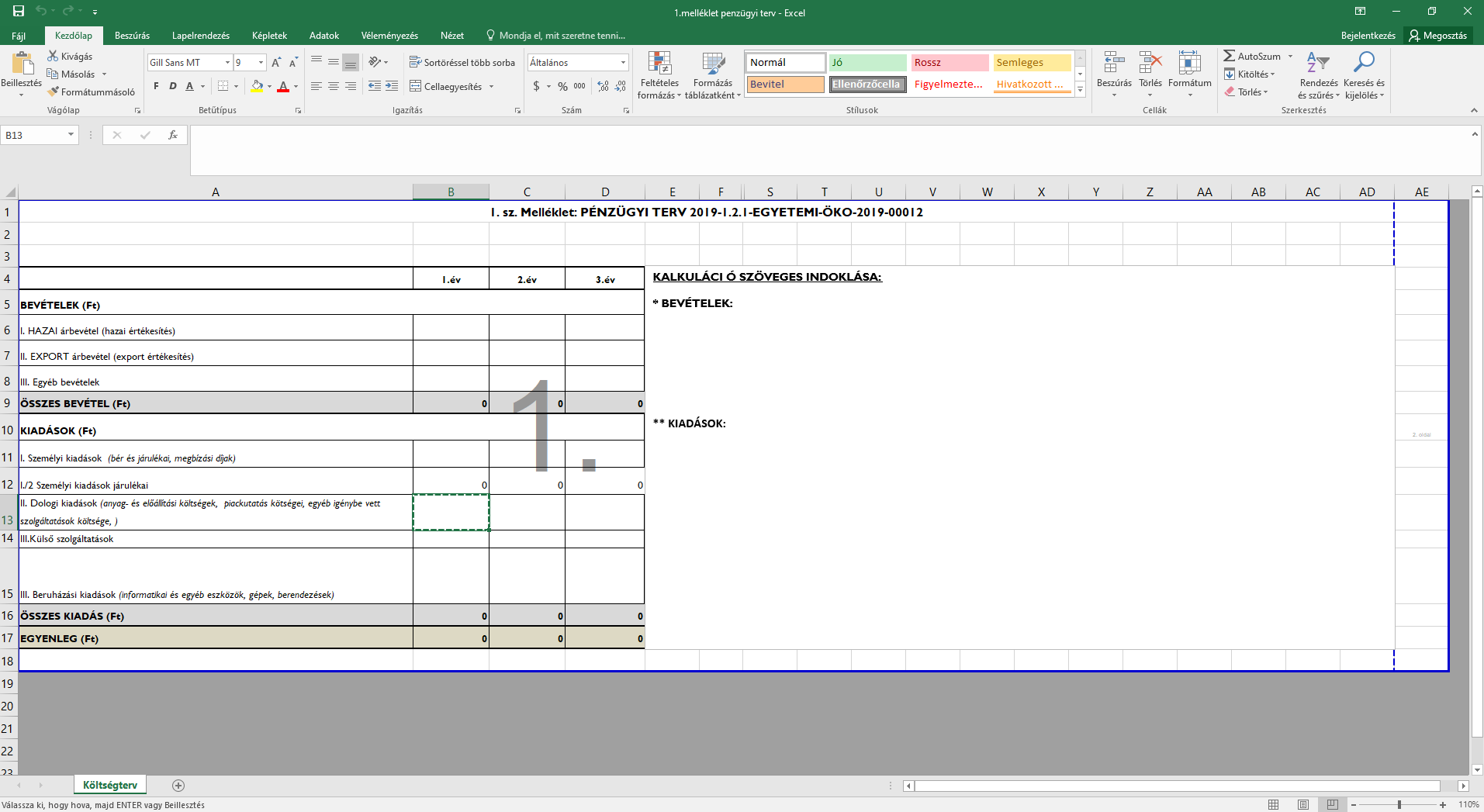 számú melléklet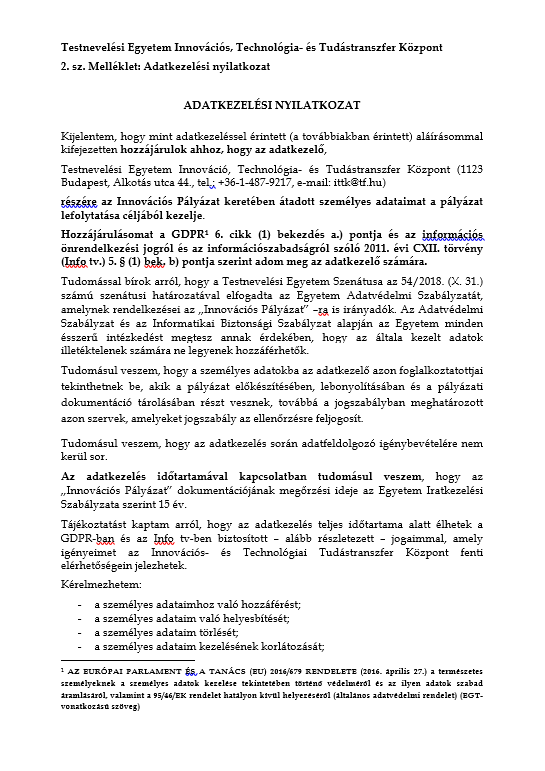 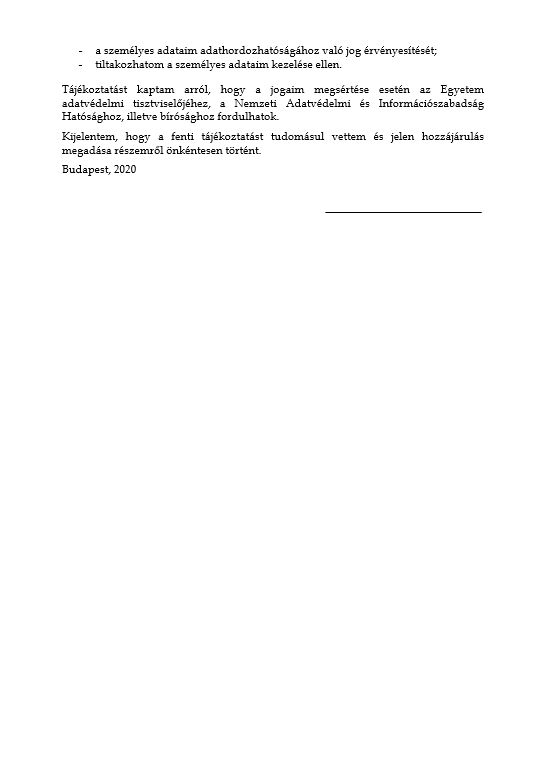 számú mellékletBeszámoló a „” című Proof of Concept pályázat előrehaladásárólProjekt megvalósításának érdekében megtett lépések összefoglalásaProjekt előre haladásának részletes bemutatásaKövetkező időszak terveinek bemutatásaPénzügyi megvalósításBudapest, ……………………………….				…………………………………pályázó								mentorszámú melléklet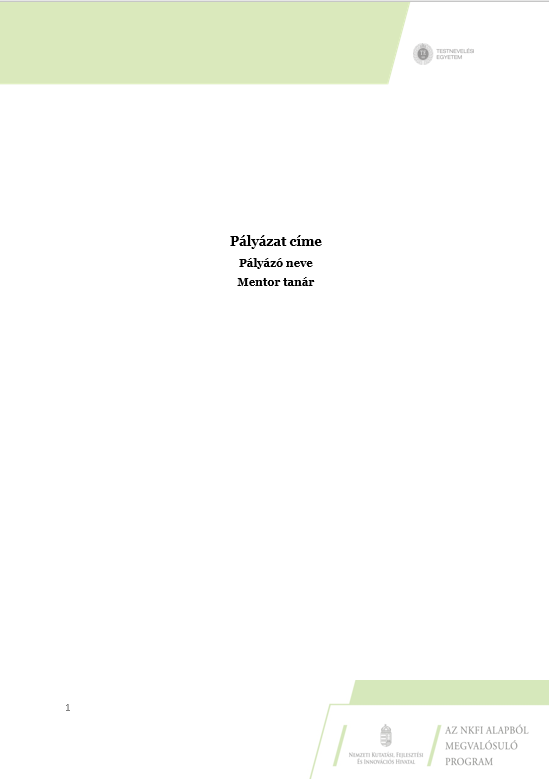 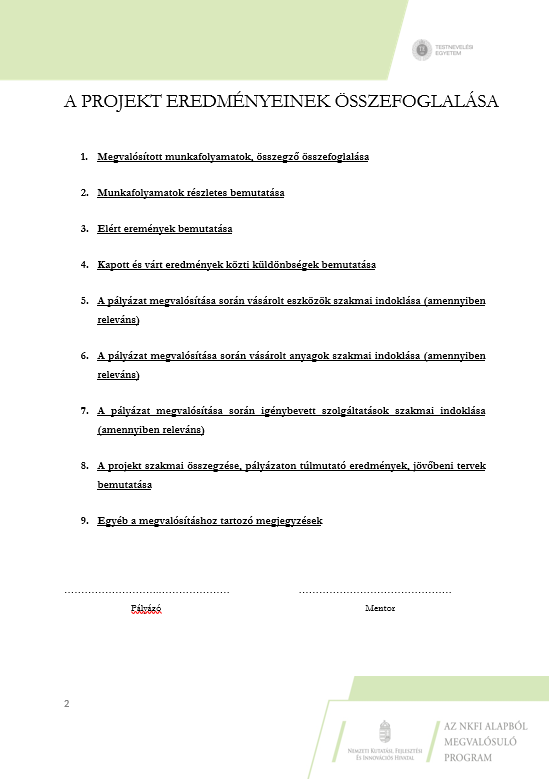 Időszak202 . .-202 .